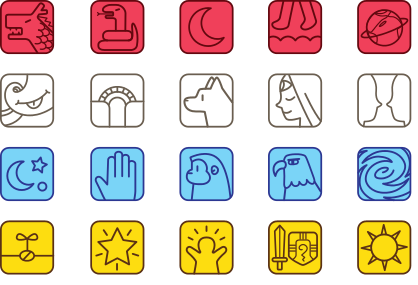 それぞれが自分の個性を理解し大切な家族や友人達の個性を理解しお互いが認め合うことでみんなでHAPPYな世の中にしていきましょうⅠ：マヤ暦の様々な周期の見方『13ヶ月の周期』通常のマヤ暦の暦は13ヶ月が主流です。【28日の宇宙の周期】に合わせています。13ヶ月ですので、一年間を13で割ります。つまり28日間の周期になります。（これは月の満ち欠けや、女性の周期に合います）28日間　×　13ヶ月　＝　364日になり、一日足りないようになります。そこで7月25日を「時を外した日」と呼び、7月26日から28日周期が始まり、次の年の7月24日で終わります。7月25日は流れが止まる感じです。（2月29日も「時を外した日になります）『13日の周期』13日の周期で流れを見ていきます。日々の変化を感じることができます。13ヶ月のように「時を外した日」はなく、常に13日の周期を繰り返します。初めての方にはオススメの周期になります。『260日周期』これはKINの流れで見ます。KIN1の日～KIN260までの周期を5つの城に分けます。KIN1～KIN52までは、赤の城　　　　⇒　起承転結の『起』KIN53～KIN104までは、白の城　　　⇒　起承転結の『承』KIN105～KIN156までは、青の城　　⇒　起承転結の『転』KIN157～KIN208までは、黄色の城　⇒　起承転結の『結』KIN209～KIN260までは、緑の城　　⇒　全体の『調整』マヤ暦には、様々な周期があります。どれが正しいとか、正しくないとかではなく自分に合った周期を感じて生きることが大切です。Ⅱ：13の能力の伝え方「1～4のテーマ：自分を理解する」　個人レベル（関わる人数：自分）＊カギを使っていないと「×」の状態になります。「5～8のテーマ：行動するために、人に確認する」　対人レベル（関わる人数：自分と特定の人）＊カギを使っていないと「×」の状態になります。「9～12のテーマ：社会（家族･仲間･コミュニティー）との関わりや色んな人の前で自分を出す」社会レベル（関わる人数：自分と色んな人）＊カギを使っていないと「×」の状態になります。「13のテーマ：次世代の子供達に何を残すのかを理解する」次世代レベル（関わる人数：全ての人とこれから生まれてくる人達）＊カギを使っていないと「×」の状態になります。13の能力のポイント能力とは、自分にも使うことができ、相手にも使うことができます。自分に能力が使えないのなら、まず相手に使ってみてください。能力とは、考える力でもあり数字が多ければ多いほど、考える傾向にあります。それは弱みではなく、より多くの人のことを考えることができる強みになります。逆に数字が少ない方は、決断力が早くなります。また能力を活かすためには、カギを使うことが必要です。カギを使うことによって、能力を活かすことができます。時マヤでは、カギが重要なポイントになります。Ⅲ：4色それぞれの世界観【赤の特徴（赤ちゃん）】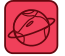 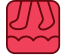 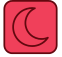 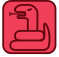 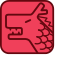 理想：やりたいことをやるポイント：動く使うもの：身体判断基準：やりたいかどうか？楽しいかどうか？テーマ：やってみないとわからない一言：最速◆赤のポイント興味あることにはとことん追求できる行動力、経験力、チャレンジ力、楽しむ力がある誰もやってない、新しいことがやりたい常識より非常識で生きる方が楽しい感情表現が豊か、とても素直な方が多いやりたいこともやりたくないこともやってみないとわからない（やらないと判断できない）恋愛もビジネスも乱れ打ち（失敗を恐れず、数で勝負する）一度きりの人生を楽しみたい◆赤のNGポイント興味ないことをさせられる、細かいことを聞かれる難しいことを要求される、経験してないことをイメージするみんなと同じことをさせられる◆赤の人が動くためのワンポイントアドバイス早めに様々な体験をして、自分の興味ある分野を早めに見つけ、興味あることを探究する自らやってみて、自分自身が経験することが最大のポイントです。早く行動したいので、何をしたらいいのかわかっていると楽に行動できます。テンション上がったことを人に聴いてもらう【白の特徴（幼児）】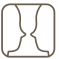 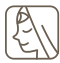 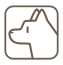 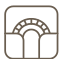 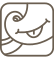 理想：抽象的な夢ポイント：見えない使うもの：感性判断基準：いい感じかどうか？タイミングかどうか？テーマ：意図せず感じたままに動く一言：最適◆白のポイント思考ではなく、感覚で物事を決める方がいい自分の意思ではなく、自然の流れに任せると楽に生きることができる必要なものはやってくるし、必要でないものはやってこない（全てはうまくいっている）自然の流れが人生をコントロールしているから、その流れに乗るのがうまい流れに逆らって頑張ると、空回りしやすい相手の表情をよく見ているニコニコ笑顔は好きだけど、真顔の顔を怖いと感じる人もいる相手が不機嫌だったり場が悪かったりしていると、自分の責任と感じてしまう人に合わせる力、共感力、聴く力がある自分の気持ちを認めてくれるとうれしい過去からの気持ちや過去の出来事をよく覚えている相手が過去に喜んでくれたことを覚えているので、何度も繰り返す方もいる◆白のNGポイント無理矢理やること、不自然なこと、未来やゴールを求められること気持ちがわかってもらえないこと◆白の人が動くためのワンポイントアドバイス他人を感じるのではなく、自分を感じることを意識する。過去の辛かった気持ちを、動機に変える頑張ろうとしている自分の気持ちを誰かに聞いてもらう宇宙につながるイメージを持つ【青の特徴（学生）】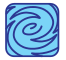 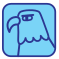 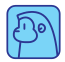 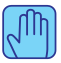 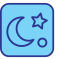 理想：達成できそうな目標ポイント：納得使うもの：イメージ脳（右脳）、言語脳（左脳）判断基準：できそうかどうか？納得しているかどうか？テーマ：自分の思い描く通りに生きる一言：最良◆青のポイント納得したら行動も早いが、納得まで時間がかかるできないところを人前では見られたくない、人前で失敗したくない能力は高いが、人と比べて自信がもてない方が多い人からどう見られるのかも重要ポイント分析力、段取力、修正力、変化に気づく、流れを創ることがうまい納得を相手に依存するといつまでも納得はできない自分自身で納得するまで時間をかけ、探求し、あきらめないことが必要現実と自分が向き合い自立することによって成長するまずは自分がやりたい！最終最後で困った時だけ人の助けを借りる自ら頑張りたいし、自分のやり方が大切ぶつかってもいいから、ちゃんと向き合いたい◆青のＮＧポイント自分の納得いかない、急がされる、時間がない理解できない、自分のペースではなく、相手のペースやり方が具体的によくわからない◆青の人が動くためのワンポイントアドバイス納得が自信につながる、コーチやレシピ（やり方）が必要8割納得したら、動いてみる（100％を目指すと動けなくなる）現実を自分が生きると決める！！マイペースでやる始めたスタートラインの自分を忘れない【黄色の特徴（大人）】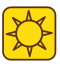 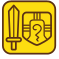 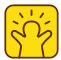 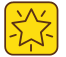 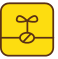 理想：未来の予定ポイント：見える使うもの：ツール判断基準：得られるかどうか？自分の目的は？テーマ：未来が決まらないと始まらない一言：最善◆黄色のポイント自分の人生のゴールを自分で決める未来が見えないと、動けないゴールに対して、いかに効率的か、無駄なことはしないツール（人）を使うことがうまい最善の策を使うビジネスも恋愛も狙い撃ち早く目標達成できるのであれば、自分の意見を変えてもいいし、否定されてもOKすごいと言われたい！勝ちたい、負けそうな場にはいきたくない自分がこの人だと思う人のサポートをすることも得意（相手に対して何が必要なのかわかる）◆黄色のＮＧポイントゴールや目的がない、適当、いいかげん自分のメリットとデメリットがハッキリしていない非効率なことをさせられる人に左右されるようなゴール設定をしない◆黄色の人が動くためのワンポイントアドバイスメリット、デメリットを明確にする自分のゴールを見て、プロセスは考えない自分の望むゴールを引き寄せる誰かのゴールのサポートをするⅣ：カギを使わなかった場合の4色の特徴（自信が持てない）自分１人で考えなかったり、人と話をしなかったり、色んな人と関わらなかったら…赤の場合・動けない、視野が狭くなる・頑固、土足でプライベートスペースに入る・お節介（他人のことなのに自分のことのように）・人の意見を受け入れない・人のことを考えられない白の場合・人に合わせる（相手の色にそまる）・言いたいことを言わない、自分が見えなくなる、優柔不断・感性を周囲に使いすぎて、周囲のことが気になりすぎる・話が長い、警戒しすぎ・人の顔色をうかがいすぎ青の場合・自分を責める、人に依存する、あきらめが早い・できなかったら、もうやらない・現実から逃げる、プライドが高い・かっこつけすぎ、キッチリしすぎ・人を小馬鹿にする黄の場合・結果に対して焦りすぎ・形ができない・形にならないことに焦る・人をコントロールする・一攫千金を狙いすぎる（効率化）Ⅴ：20の紋章の伝え方赤の紋章「動かないことには、何も始まらない！」（↓動くまでの時間）白の紋章「自分を感じないと、始まらない！」（↓感じるまでの時間）青の紋章「納得しないと、始まらない！」（↓納得するまでの時間）黄色の紋章「ゴールが見えないと、始まらない！」（↓形にするまでの時間）Ⅵ：自分らしく生きるための「4つのタイプの生き方」起承転結を【自分の行動】の色から始める　赤（起）：　動き（起）→　深める（承）→　納得（転）　→　形にする（結）白（承）：　深める（承）→　納得（転）　→　形にする（結）　→　動き（起）青（転）：　納得（転）　→　形にする（結）　→　動き（起）　→　深める（承）黄（結）：　形にする（結）　→　動き（起）　→　深める（承）　→　納得（転）＊多くの方は、自分の行動の色の前の色が気になって行動できません。行動が赤の方は、黄色の形にしなければ動けない…と感じ行動が白の方は、赤のように早く行動しなければ…と感じ行動が青の方は、白のように深めてからでないとダメだ…と感じ行動が黄色の方は、青の納得することをしてからでないと形は…と感じやすいです。Ⅶ：4つの関係性◆ガイドKINあなたをいつの間にか引っ張ってくれている存在（師匠）赤は赤をガイドし、白は白をガイドしますガイドKINには『行動のガイドKIN』と『願望のガイドKIN』があります。行動のガイドKIN…自分の『能力』と『行動の紋章』から見つけます。願望のガイドKIN…自分の『能力のカギ』と『願望の紋章』から見つけます。◆成長KINお互いが向かい合っている状態で、一緒にいることで成長できます。向き合っているので、お互いの良いところも悪いところもわかります。◆友達KIN　お互いが同じ方向性を見ている状態で、一緒に楽しめます。　友達の距離感が心地よい感じです。◆学びKIN　お互いが反対方向を見ている状態　全く反対のKINですので、とても学び合える関係です。Ⅷ：時マヤで人生の流れを読む時マヤでは、赤・白・青・黄のそれぞれ13年間の流れがあります。合計で52年間の周期を見ることができます。13年間の意味については、13日のテーマと同じです。自分が生きてきた軌跡を振り返るとおもしろいです。また、赤・白・青・黄を4年間周期で見ることもできます。4年間の紋章は必ず同じ紋章を繰り返します。今年の1年間の紋章（色）を意識すると、日々を動きやすくなります。◆52年間周期の算出方法私の誕生日は1976年の4月20日ですが、2014年の流れを見る場合は、2014年4月20日のKINを調べます。例えば2014年4月20日のKINは172となります。KIN「172」の「能力」と「願望の紋章」を見てください。能力は「3」です。つまり13年間の中の「3」のつながる年となります。願望の紋章は「白い犬」となります。つまりこの13年間は「白」13年間になります。◆4年間周期の算出方法やり方は52年間周期の算出方法と同じで、見る場所が変わります。2014年4月20日のKINは「172」でしたね。172の「行動の紋章」を見ます。行動の紋章は「黄色い人」となります。私の今年は黄色い人、起承転結の「結」になります。同様にして4年間を調べると、赤の年、白の年、青の年、黄の年と繰り返します。Ⅸ：時マヤセッションについて時マヤセッションは占いではなく、セッションになります。占いとは相手を断定する言い方で伝え、セッションとはコミュニケーションの中で相手が自分を理解することです。◆セッションのポイント①相手のニーズを聴くこと　なぜセッションを受けたいのかを聴くことによってセッションをよりスムーズに進めることができます。　水が欲しい人に、お酒を出しても喜んではくれません。②自分の体感を伝えること　１３日の流れや、能力やカギ、願望や行動を伝える時に、自分の体感（ストーリー）を伝えます。知識よりも誰かの体感（ストーリー）した話を聞くことの方が、より理解しやすくなります。③意見を質問に変えること　あなたは○○だと伝えるより、○○の要素があるみたいですがどう思いますか？と伝える。　質問されることにより、より自覚できるようになります。◆セッションの注意点注意点1：相手を決めつけないこと時マヤはあくまで２６０通りの内容ですので、ざっくりした内容です。全てが正しいのではなく、そういった傾向があるぐらいのレベルだと認識しておきましょう。相手がピンと来ていない場合は、パートナーや親しい友人を鑑定してみるといいですよ。注意点2：相手から教えてもらうこと　自分がもっている能力や紋章以外については、誰もが知識レベルです。　自分にない能力や紋章については、本人から教わるぐらいの方がご自身の内容が深まります。◆時マヤセッションの流れについて（例）あくまで参考例ですので、セッション時に活用してください。◆13日の流れ時のマヤ暦Ⓡとは何か（コミュニケーションツールだと伝える　等）13日の流れを伝える起承転結で区切る（1～4は自分の世界の起承転結、5～8は自分と人の世界の起承転結…）例え話（嫌なことがあっても、8の日なら再確認、9の日ならピーク、13の日なら逆風　等）最近の出来事と日にちを聴く出来事が起きた日を13日の流れで確認する◆13の能力とカギ13日の中で、ひとつ能力を持っていることを伝える特徴を伝える（1～4は個性、5～8は人とシェア、9～12は磨く、13は次のステージへ）岡本太郎さんで例える（能力は3）⇒　例えば誰でもいいです。1～4なので、「芸術は爆発だ！」5～8だったら、「芸術は爆発だと思いますか？」と人に聴く9～12だったら、「芸術は爆発だ！」という学校を作る13だったら、「芸術」を次の世代（子供達）へあなたは、どの世界観だと思いますか？あなたの能力は○○です能力とは、宝箱みたいなものです。カギがなければ、宝箱を空けることはできません。あなたのカギは○○です。カギを使うことで、能力が自然に発揮されます。使い方としては、能力を車や飛行機として、カギをスイッチと例えます。まずはカギでスイッチを入れましょう（例えば5～8なら、人と話すことでスイッチが入ります）あとは自分の能力を使っていきましょう。例）能力：4、カギが12の場合　色んな人と話すことでシンプルな形が見えて、ひとりでまとめる◆願望と行動の紋章4色の説明4色の山登り赤は、今すぐそのままの格好で登ります。白は、感覚で道を進み、滝と出会い帰ります。青は、地図を見て、準備をしてから自分の足で登ります。黄は、ヘリコプターで頂上にたどり着きます。色には、行動の色（日頃の日常パターン）と願望の色（やる氣スイッチ）があります。あなたの色は○○です。例）白にも5つの紋章があって、あなたの紋章は○○になります。紋章の内容を伝える◆人生の流れ編時マヤでは52年周期で人生を見ることができます。赤、白、青、黄のそれぞれ13年間があります。全てを足して52年になります。この13年間の意味合いは、13日の意味と同じです。例）あなたは、今、赤の13年間にいます。例）2018年は、赤の10年目…つまり思いが具現化する一年になります。例）来年の2019年は、赤の11年目…つまり解放の一年になります。◆相手にあわせて使う編相手の悩みを聴く（人間関係、子育て、パートナーシップ）ご自身のタイプを伝える相手のタイプを伝える（相手、子供、パートナー）アドバイス（お互いが理解し合う必要性を伝える）◆お茶会や交流会編･時マヤの4色だけの話をする･時マヤの13日の流れだけの話をする･人生の流れを伝える　等々Ⅹ：時マヤコースについて【時のマヤ暦®ビジネスコースについて】ビジネスコースは『ビジネスとは何か』『セッションとは何か』『時マヤ4色コミュニケーション』がわかります。マスターであれば誰でも受講できるコースで、時のマヤ暦®認定講師を目指す方には必須になります。時のマヤ暦®認定講師とは、「時マヤ初級コース開催」や「時マヤ4色コミュニケーション講座開催」を認定された方になります。2019年7月から時マヤ4色コミュニケーション講座の内容が、ビジネスコースの中に入りました。認定講師の方で時マヤ4色コミュニケーションを受けていない方は2時間/1万円で受講することができます。ビジネスコースを受けることによって、時マヤだけでなくご自身のビジネス展開もやりやすくなり、人とのコミュニケーションのポイントもわかります。ビジネスを学んだことのない方、自分のビジネスを見直したい方には、とても役に立つコースです。講師は、時マヤの代表でもあり、統括講師でもある中島佑樹がやります。実際に「好きなことを仕事にするコンサル」もやっていますから、きっとあなたの役に立ちます。【ビジネスコースの内容】Ⅰ:ビジネスとは何かを知るこれを知ればうまくいく！ビジネス4つの基本原則お金を使わずに集客する8つの集客法Ⅱ:セッションとは何かを知る伝えると引き出すのバランス： 相手が腑に落とす方法とは？相手を喜ばす最高のコミュニケーション： 何をしたら相手が喜ぶのか？Ⅲ:時マヤ4色コミュニケーション講座時マヤ4色それぞれの「特徴」「子育て」「パートナーシップ」「仕事」「お金」「お客様」「仲間」時マヤ4色相性診断◆4色の言い方リスト
例、赤の場合
行動に赤があれば、即行動
願望に赤ぎあれば、興味にやる気スイッチオン
気をつけるのは、人の思考◆20の紋章の言い方リスト
例、赤い空歩く人
行動が赤い空歩く人なら、誰かの役に立つ
願望が赤い空歩く人なら、誰かの役に立てると思うとやる気スイッチオン◆聴く、承認、質問のコミュニケーション
以前の内容と同じです。◆集客の方法
そもそも集客はどうしたらいい？
集客とは何か？
うまくいかないときには？◆セッションのやり方
伝えるだけではダメ
セッションの進め方◆能力とカギのそれぞれの言い方リスト
例、能力1の場合
能力が1なら、決める、リーダーシップ、行動
カギが1なら、自分と向き合って、自分が決める
カギを使ってないと、独断的、独りよがり、決めれないになるみたい◆4色の言い方リスト
例、赤の場合
行動に赤があれば、即行動
願望に赤ぎあれば、興味にやる気スイッチオン
気をつけるのは、人の思考◆20の紋章の言い方リスト
例、赤い空歩く人
行動が赤い空歩く人なら、誰かの役に立つ
願望が赤い空歩く人なら、誰かの役に立てると思うとやる気スイッチオン◆聴く、承認、質問のコミュニケーション
以前の内容と同じです。◆集客の方法
そもそも集客はどうしたらいい？
集客とは何か？
うまくいかないときには？◆セッションのやり方
伝えるだけではダメ
セッションの進め方＊参加費：30,000円／3時間（ビジネスコースのご予約は中島まで連絡ください）　◆時マヤ認定講師になるための3つの条件ビジネスコースの受講セッションで3万円の売上を達成する（自己申告）初級コース検定で合格する：マスター認定講師に、初級コースを見てもらう（検定料：３，０００円）【時のマヤ暦Ⓡ認定講師になると】ご自身で『時のマヤ暦Ⓡの初級コース』が開催できます。初級コースには、手帳付で１８，０００円になります。手帳については、協会へ発注のご依頼くださいませ（手帳：２，２００円）売上の一部３，０００円をインセンティブとして協会にお振りこみくださいませ。手帳代、インセンティブを差し引き１2，８００円が実質のあなたの利益になります。また『時マヤ4色コミュニケーション講座』を開催することができます。時マヤ4色コミュニケーション講座は２時間で１万円になります。こちらの収入は、全てご自身の収入になります。＊認定講師の方で時マヤ4色コミュニケーション講座を受講していない方は開催はできません。◆時マヤマスター認定講師になるための3つの条件初級コースを10名以上やる初級コースを受けられた10名のリストを統括講師へ提出する（統括講師：中島佑樹）マスターコース検定で合格する：統括講師に、マスターコースを見てもらう（検定料：5，０００円）【時のマヤ暦Ⓡマスター認定講師になると】ご自身で『時のマヤ暦Ⓡマスターコース』が開催できます。マスターコース６０，０００円からの一部1３，０００円をインセンティブとして協会にお振りこみくださいませインセンティブを差し引き４7，０００円が実質のあなたの利益になります。Ⅺ：時のマヤ暦Ⓡのホームページについて◆時のマヤ暦Ⓡホームページアドレスhttp://tokimaya.com/◆時のマヤ暦®ホームページのマスター専用コミュニティーについてホームページの右側にある「マスター専用コミュニティー」より各種ファイルのダウンロードができます。・重要な連絡事項　確認が必要な時は、メルマガにて配信します。・時マヤイベント案内　時マヤキックオフ等・各種最新書類のダウンロード　最新のマスターコース資料等・時マヤくん（エクセル鑑定データ）のダウンロード（購入者のみパスワードをお伝えします）＊時マヤくんとは～エクセルにて生年月日をいれると鑑定ができるファイルになります。　＊時マヤくんは3,000円で購入可能です（中島までご連絡ください）・時マヤ商品の販売　手帳・時マヤシール・時マヤミニ鑑定帳はこちらからご購入くださいませ。・提携オフィスの会議室空き状況確認ページ　＊提携オフィス：ワンストップビジネスセンター（東京・横浜・札幌・名古屋・大阪・福岡）　＊平日9時30分～18時：1,000円/１時間　＊平日18時～22時、土日祝9時30分～22時：1,500円/１時間Ⅻ：時のマヤ暦Ⓡ協会の運営について◆時のマヤ暦®年会費について時マヤ活動をして行く場合には、年会費が必要になります。年会費は、3,000円／年になります。＊年会費は運営の状況によって変更する場合がありますので、ご了承くださいませ。更新は毎年7月26日になります。毎年6月1日から7月25日までに、次年度の年会費を下記協会の口座へお振込みください。年会費を払っている方については、ホームページに名前の記載が載ります（記載不可の場合はご連絡ください）また5,000円にて自分の個人ページを持つこともできます（変更1回：1,000円で行います）年会費を払わない場合は、時マヤの活動は一切できません。またホームページからも削除されますので、ご了承くださいませ。◆時のマヤ暦®協会の口座について◆時のマヤ暦®のＬＩＮＥ＠について代表の中島佑樹による「日々をハッピーに生きる時のマヤ暦」LINE@もあります。毎日、配信しておりますのでご参考にしたい方はご登録くださいませ。https://line.me/R/ti/p/%40fkq5292q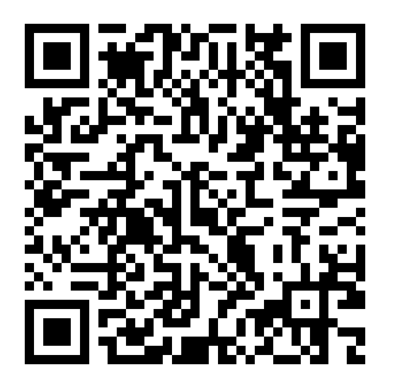 LINEIDは「＠fkq5292q」です◆時のマヤ暦®マスターコースのテキストについて＊基本的には半年に1度の見直しをして改訂していくつもりです。＊早急に変更が必要な場合には、すぐに対応します。＊内容的には日々進化していきますので、変更することがありますので予めご了承ください。◆時マヤマスターの資格失効について時のマヤ暦Ⓡ協会（以下、当協会）では、以下のような事項が発生した際、該当のマスターに対し、厳重注意、警告などを経て、資格の失効処分を通達することがあります。・当協会の求める品質を損ねるセッション、講座活動・お客様よりの重なる苦情、クレームなどが発生した・当協会の指導、指示などと異なる活動を重ねた・当協会の信頼を著しく傷つけるような行為、言動その場合、マスターとしての活動は直ちに控えていただきます。異議は原則認めないものとします◆マスターの登録についてマスターコース受講後、必ず下記アドレスから１週間以内にご登録願います。時のマヤ暦Ⓡの最新情報がメールで届きます。https://17auto.biz/yuukin/touroku/entryform14.htm＊ご登録後に、協会から【マスター認定書】をお送りさせていただきます。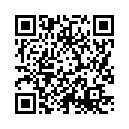 ◆時のマヤ暦Ⓡ協会への連絡先2019年7月13日時のマヤ暦®代表　中島　佑樹１３の音内容意味自分の世界自分の世界自分の世界1決める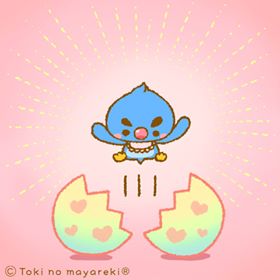 能力自分の時間をとる、自分が決める、リーダーシップ、相手に決めさせる1決める×独断的になる、勝手に決めて動く、独りよがり、決めれない1決める質問「あなたはどうしたいですか？」1決める有名人能力1黒沢明さん（映画）　宮沢賢治さん（作家）　松田聖子さん（歌手）アイン･シュタイン（研究者）松田優作さん（俳優）瀬戸内寂聴さん（作家）22極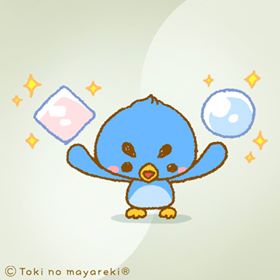 能力自分の時間をとる、表と裏、チャレンジする、相手にチャレンジさせる22極×二択で迷う、決められない22極質問「表と裏の二つの視点を見て、チャレンジしていますか？」22極有名人能力2安室奈美恵さん（歌手）　浜崎あゆみさん（歌手）　福山雅治さん（歌手）荒川静香さん（スケート）トーマス･エジソン（研修者）マザー･テレサさん（活動）細木かずこさん（占い師）橋下徹さん（政治家）3つながる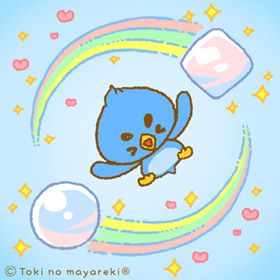 能力自分の時間をとる、思考と行動の一致、アイデア、相手にアイデアを使う　3つながる×ネタがあるけどつながらない、アイデアがヒットしない3つながる質問「自分の思考と行動は一致していますか？」3つながる有名人能力3明石やさんまさん（お笑い）所ジョージさん　（お笑い）福原愛さん（卓球）高橋尚子さん（マラソン）中居正広さん（元SMAP）藤原紀香さん（女優）斉藤一人さん（経営者）4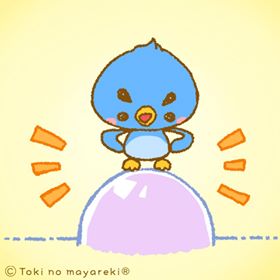 まとまる能力自分の時間をとる、紙の上で思考整理する、相手の思考をまとめる4まとまる×考えていること、感じていることがまとまらない、整理できない4まとまる質問「自分の中でまず、まとまっていますか？」4まとまる有名人能力4オノヨーコさん（歌手）美空ひばりさん（歌手）イチローさん（野球）上戸彩さん（女優）横山やすしさん（お笑い）坂本龍馬さん（偉人）香取慎吾さん（元SMAP）草彅剛さん（元SMAP）１３の音内容意味自分と人の世界自分と人の世界自分と人の世界5中心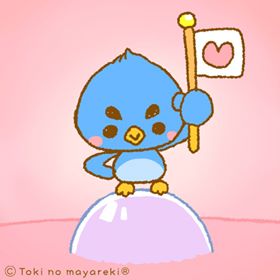 能力特定の人と話す時間をとる、物事の中心、自分軸、相手の中心を見る5中心×的外れ、中心がぶれる、会話の論点がずれる5中心質問「自分がやることに対して、そもそもどうしたいの？」5中心有名人能力5仲間由紀恵さん（女優）カルロス･ゴーンさん（経営者）ビル･ゲイツさん（経営者）6全体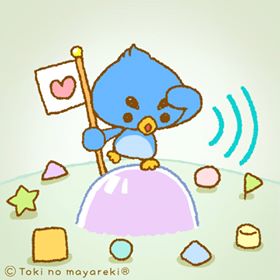 能力特定の人と話す時間をとる、視野が広い、相手の全体像がわかる6全体×周囲のことが気になりすぎる6全体質問「自分がやることに対して、全体の把握はできてる？」6全体有名人能力6石原裕次郎さん（俳優）　広末涼子さん（女優）安部晋三さん（政治家）田中真紀子さん（政治家）7バランス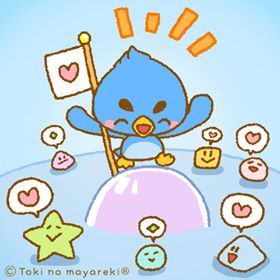 能力特定の人と話す時間をとる、バランス、相手のバランスもとれる7バランス×柔軟性がなくなり頑固になる、全体の調整ができなくなる7バランス質問「自分がやることに対して、バランスはとれてる？」7バランス有名人能力7浅田真央さん（スケート）夏目漱石さん（作家）黒柳徹子さん（タレント）孫正義さん（ソフトバンク）勝海舟さん（偉人）宮崎駿さん（映画）武田鉄矢さん（俳優）8再確認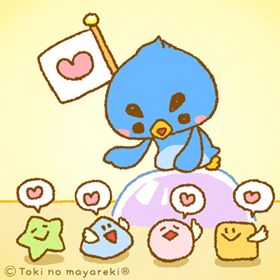 能力特定の人と話す時間をとる、再確認、基盤作り、相手に再確認させる8再確認×慎重になりすぎる、口うるさくなる、どうでもいいことも気になる8再確認質問「自分がやることに対して、確認はできていますか？」8再確認有名人能力8尾崎豊さん（歌手）中田英寿さん（サッカー）加山雄三さん（歌手）１３の音内容意味自分とみんなの世界自分とみんなの世界自分とみんなの世界9ピーク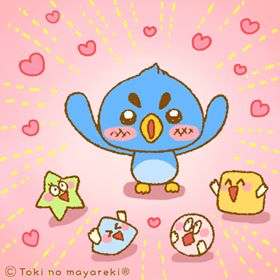 能力色んな人と話す時間をとる、旗上げ、相手を巻き込む9ピーク×浮き沈みが激しい、みんなとテンションが合わない、気持ちの先走り9ピーク質問「気持ちは上がっていますか？」「気持ちを無視していませんか？」9ピーク有名人能力9ASKAさん　（歌手）長嶋茂雄さん（野球）桑田佳祐さん（歌手）島田紳助さん（タレント）10具現化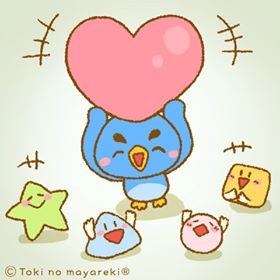 能力色んな人と話す時間をとる、形にして深める、相手の形を作る10具現化×独りよがりの形になる、間違った形になる、形がまとまらない10具現化質問「どんな形にしたいですか？」「たたき台はできていますか？」10具現化有名人能力10大泉洋さん（俳優）小泉今日子さん（歌手）手塚治虫さん（作家）大沢たかおさん（俳優）稲盛和夫さん（経営者）陣内智則さん（お笑い）錦織圭さん（テニス）11解放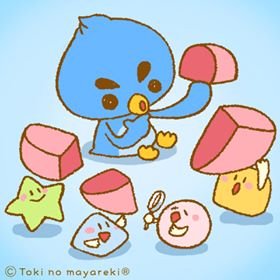 能力色んな人と話す時間をとる、基礎を残して再構築、相手を再構築11解放×基礎を残さずに、全てを壊す11解放質問「建前でやっていませんか？」「本音はどうしたいですか？」11解放有名人能力11宇多田ヒカルさん（歌手）秋元康さん（プロデュース）山口百恵さん（歌手）小泉純一郎さん（政治家）小倉優子さん（タレント）深田恭子さん（女優）大橋巨泉さん（タレント）清原和博さん（野球）12集大成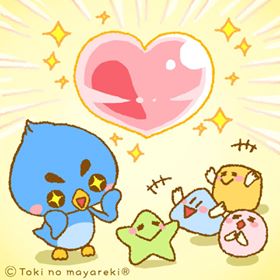 能力色んな人と話す時間をとる、取捨選択力、相手をシンプルにする12集大成×考えすぎてシンプルにならない、選べなくなる12集大成質問「何が必要で、何が不必要か」「分かちあいするには？」12集大成有名人能力12小室哲哉さん（プロデュース）美川憲一さん（歌手）吉田松陰さん（偉人）谷亮子さん（政治家）石川遼さん（ゴルフ）木村拓哉さん（元SMAP）稲垣吾郎さん（元SMAP）１３の音内容意味自分と次世代の世界自分と次世代の世界自分と次世代の世界13上昇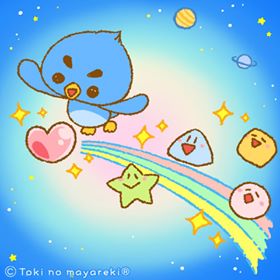 能力自分で考え、人と話して、色んな人と話す時間をとる。最終チェックみんなの話を聞く、先読みができる、相手に対して危険察知能力が高い13上昇×優柔不断で決められない、人の話が聞けない、感謝がなくなる13上昇質問そして視点を大きく見る、抽象度を上げる「色んなことに対して、最終チェックできてますか？」13上昇有名人能力13田中角栄さん（政治家）松下幸之助さん（経営者）三島由紀夫さん（作家）高倉健さん（俳優）渡辺謙さん（俳優）マイケル･ジャクソン（歌手）紋章内容意味赤い龍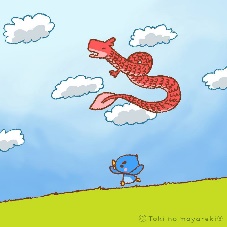 行動今やるかやらないか！動き出したらとまらない！働き者赤い龍願望今だと思う瞬間や、興味あると思ったら「やる気スイッチON」赤い龍注意点やるかやるのかハッキリしないとモヤモヤします。赤い龍有名人マザーテレサさん（活動）松田優作さん（俳優）松任谷由実さん（歌手）赤い蛇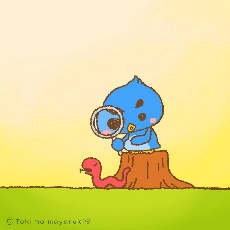 行動自分の中に真実がある、本音で生きる、向き合う赤い蛇願望自分の中に答えがあると思った時に「やる気スイッチON」赤い蛇注意点自分の真実を人に聞こうとすると他人軸になる赤い蛇有名人石原慎太郎さん（タレント）ビートたけしさん（お笑い･俳優）西川きよしさん（お笑い）赤い月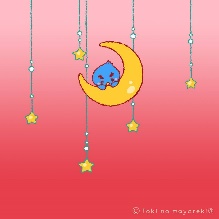 行動相手が自分を受け入れてくれたら、相手も受け入れる赤い月願望そのままの自分を受入れたと思ったら「やる気スイッチON」赤い月注意点受け入れてくれなと心がクローズする少しづつ動いている赤い月有名人木村拓哉さん（元SMAP）トーマス･エジソン（研究者）横山やすしさん（お笑い）明石家さんまさん（お笑い）赤い空歩く人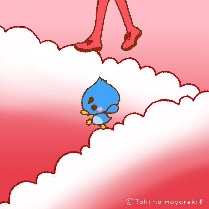 行動誰かの役に立ちたい、経験したことで役に立つ赤い空歩く人願望誰かの役に立てると思ったら「やる気スイッチON」赤い空歩く人注意点経験していないことは教えることができない赤い空歩く人有名人小室哲哉さん（プロデュース）所ジョージさん（タレント）松下幸之助さん（経営者）役所広司さん（俳優）赤い地球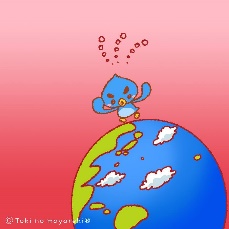 行動みんなと共感する力、自分がOKなら相手もOK赤い地球願望自分の気持ちがワクワクすると思ったら「やる気スイッチON」赤い地球注意点人に共感しすぎて、人に振り回される、良いも悪いも人に伝わる赤い地球有名人美川憲一さん（歌手）浜崎あゆみさん（歌手）小泉今日子さん（歌手）瀬戸内寂聴さん（作家）福沢諭吉さん（偉人）橋下徹さん（政治家）紋章内容意味白い風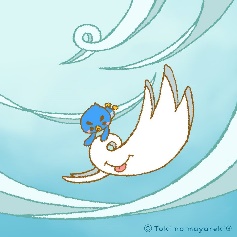 行動自分の感性で生きる、伝えたい想い、自分自身を感じる白い風願望自然の流れを感じた時に「やる気スイッチON」白い風注意点周囲に意識がいきすぎて、自分がわからなくなる白い風有名人宮崎駿さん（映画）三輪明宏さん（タレント）中居正広さん（元SMAP）稲盛和夫さん（経営者）白い世界の橋渡し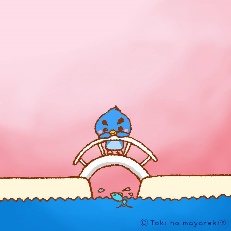 行動人と人をつなげて発展、人に自分の価値観を伝え発展白い世界の橋渡し願望発展するようなつながりを感じた時に「やる気スイッチON」白い世界の橋渡し注意点共通項でのつながりではない白い世界の橋渡し有名人安倍晋三さん（政治家）田中角栄さん（政治家）田中真紀子さん（政治家）宇多田ひかるさん（歌手）美空ひばりさん（歌手）白い犬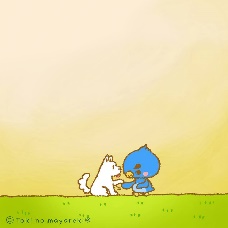 行動良い悪いではなく忠実である自分自身が好き白い犬願望忠実である自分を感じた時に「やる気スイッチON」白い犬注意点何に忠実になるのかが重要、はまったら外は見えない白い犬有名人浅田真央さん（スケート）小泉純一郎さん（政治家）カルロス･ゴーンさん（経営者）仲間由紀恵さん（俳優）白い魔法使い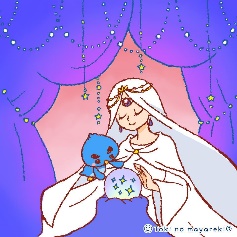 行動疑わずに信じて全力投球　自分を信じることが必要です。白い魔法使い願望話をしていていい感じと感じた時に「やる気スイッチON」白い魔法使い注意点最初に話をしていい感じであれば信じる傾向があります。白い魔法使い有名人福山雅治さん（歌手･俳優）矢沢永吉さん（歌手）高倉健さん（俳優）織田裕二さん（俳優）つんくさん（プロデュース）白い鏡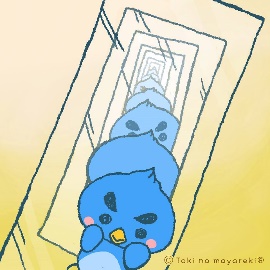 行動大枠の中で自由でいたい、子供と大人の雰囲気がある白い鏡願望好きなことを子供のように自由にやれると「やる気スイッチON」白い鏡注意点枠の大きさによって、しなければいけないも強い白い鏡有名人渡辺謙さん（俳優）黒柳徹子さん（タレント）勝海舟さん（偉人）高橋尚子さん（マラソン）松本人志さん（お笑い）浜田雅功さん（お笑い）紋章内容意味青い夜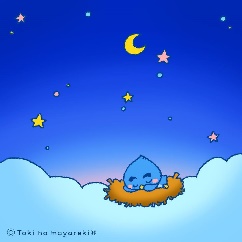 行動制限を外してやりたいことを自由にやる青い夜願望制限を外してやりたいことができる時に「やる気スイッチON」青い夜注意点動かなければ、夢は妄想で終わる青い夜有名人大橋巨泉さん（タレント）マイケル･ジャクソンさん（歌手）長嶋茂雄さん（野球）吉田美和さん（ドリカム）本田宗一郎さん（経営者）青い手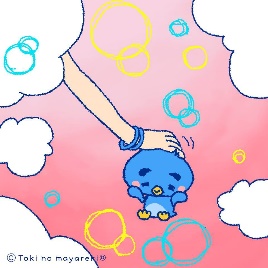 行動何に自分の手を使うのか？手を使うことが大切青い手願望自分の手で作れることができる時に「やる気スイッチON」青い手注意点手抜きはうまくいきません青い手有名人斉藤ひとりさん（経営者）石川遼さん（ゴルフ）北島康介さん（水泳）白鵬さん（相撲）青い猿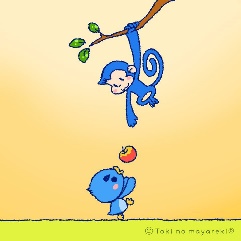 行動情報収集能力がある。知識と行動のバランスが必要青い猿願望一つのことを没頭することができる時に「やる気スイッチON」青い猿注意点頭の回転の速さを自覚する。情報過多にならないようにする青い猿有名人宮沢賢治さん（作家）三島由紀夫さん（作家）松田聖子さん（歌手）竹中直人さん（俳優）青いワシ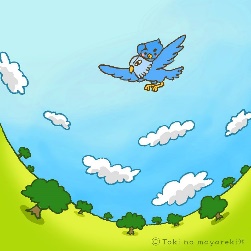 行動テーマがあることによって、自分が何をしたらいいかがわかる青いワシ願望自分のテーマが決まってできる時に「やる気スイッチON」青いワシ注意点任されるとやるけど、それ以外は傍観者青いワシ有名人徳永英明さん（歌手）島田紳助さん（タレント）坂本龍馬さん（偉人）西郷隆盛さん（偉人）大竹しのぶさん（俳優）青い嵐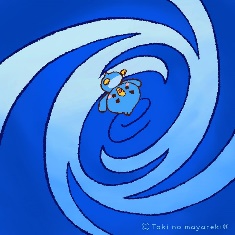 行動確信レベルが高い　人を巻き込んでいく　思い込みも強い青い嵐願望120％の納得できた時に「やる気スイッチON」青い嵐注意点良いも悪いも思い込みが強く出ます。青い嵐有名人手塚治虫さん（作家）稲垣吾郎さん（元SMAP）中田英寿さん（サッカー）高田明さん（ジャパネットたかた）小倉昌男さん（クロネコヤマト創業者）紋章内容意味黄色い種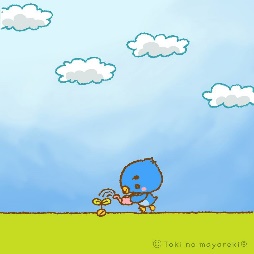 行動自分がフォーカスしたものに対して深みにはまる黄色い種願望自分がフォーカスしたいのを見つけた時に「やる気スイッチON」黄色い種注意点何にフォーカスするのかが重要　はまるものに要注意黄色い種有名人黒沢明さん（映画監督）山口百恵さん（歌手）石原裕次郎さん（俳優）堺雅人さん（俳優）黄色い星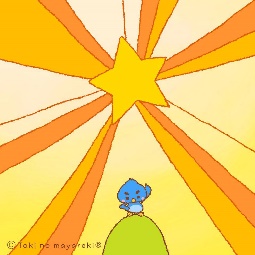 行動美しさ　見た目の美しさも重要　キラキラ好き　仕事プロ意識黄色い星願望きれいなもの、美しいものを見つけた時に「やる気スイッチON」黄色い星注意点自分のプロ意識を周囲に強要すると周囲がしんどいかも黄色い星有名人ビルゲイツさん（経営者）香取慎吾さん（元SMAP）小池百合子さん（政治家）平山郁夫さん（芸術家）黄色い人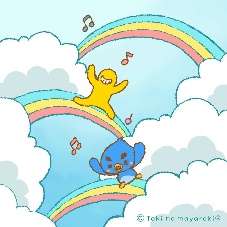 行動地に足がついた自由人、人と比べずに自分を生きる黄色い人願望自由にやれて、マイルールを見つけた時に「やる気スイッチON」黄色い人注意点個性的だから協力者が必要、共同者ではない黄色い人有名人イチローさん（野球）草彅剛さん（元SMAP）小倉優子さん（タレント）石井竜也さん（歌手）黄色い戦士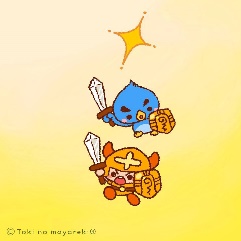 行動人生はRPGゲーム　あの経験があったから今の自分　成長好き黄色い戦士願望自分が乗り越えることや成長できることに「やる気スイッチON」黄色い戦士注意点人はあなたのように逆境に強くはない黄色い戦士有名人谷亮子さん（政治家）細木かずこさん（タレント）貴乃花さん（相撲）石田純一さん（タレント）東国原英夫さん（政治家）黄色い太陽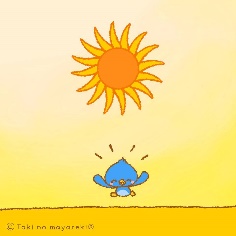 行動明るく、元気なリーダーシップで平和主義　まるく治める黄色い太陽願望自分が中心でやれることに「やる気スイッチON」黄色い太陽注意点過去を忘れることがあるかも、後ろを見ず前だけを見ている黄色い太陽有名人孫正義さん（ソフトバンク）アインシュタインさん（相対性理論）安室奈美恵さん（歌手）紋章/能力1、6、112、7、123、8、134、95、10赤い竜赤い竜赤い空歩く人赤い蛇赤い地球赤い月赤い蛇赤い蛇赤い地球赤い月赤い竜赤い空歩く人赤い月赤い月赤い竜赤い空歩く人赤い蛇赤い地球赤い空歩く人赤い空歩く人赤い蛇赤い地球赤い月赤い竜赤い地球赤い地球赤い月赤い竜赤い空歩く人赤い蛇紋章/能力1、6、112、7、123、8、134、95、10白い風白い風白い魔法使い白い世界の橋渡し白い鏡白い犬白い世界の橋渡し白い世界の橋渡し白い鏡白い犬白い風白い魔法使い白い犬白い犬白い風白い魔法使い白い世界の橋渡し白い鏡白い魔法使い白い魔法使い白い世界の橋渡し白い鏡白い犬白い風白い鏡白い鏡白い犬白い風白い魔法使い白い世界の橋渡し紋章/能力1、6、112、7、123、8、134、95、10青い夜青い夜青い鷲青い手青い嵐青い猿青い手青い手青い嵐青い猿青い夜青い鷲青い猿青い猿青い夜青い鷲青い手青い嵐青い鷲青い鷲青い手青い嵐青い猿青い夜青い嵐青い嵐青い猿青い夜青い鷲青い手紋章/能力1、6、112、7、123、8、134、95、10黄色い種黄色い種黄色い戦士黄色い星黄色い太陽黄色い人黄色い星黄色い星黄色い太陽黄色い人黄色い種黄色い戦士黄色い人黄色い人黄色い種黄色い戦士黄色い星黄色い太陽黄色い戦士黄色い戦士黄色い星黄色い太陽黄色い人黄色い種黄色い太陽黄色い太陽黄色い人黄色い種黄色い戦士黄色い星行動または願望の紋章成長KIN友達KIN学びKIN赤い竜黄色い太陽白い鏡青い猿赤い蛇黄色い戦士白い魔法使い青い鷲赤い月黄色い人白い犬青い嵐赤い空歩く人黄色い星白い世界の橋渡し青い夜赤い地球黄色い種白い風青い手白い風青い嵐赤い地球黄色い人白い世界の橋渡し青い鷲赤い空歩く人黄色い戦士白い犬青い猿赤い月黄色い太陽白い魔法使い青い手赤い蛇黄色い種白い鏡青い夜赤い竜黄色い星青い夜白い鏡黄色い戦士赤い空歩く人青い手白い魔法使い黄色い人赤い地球青い猿白い犬黄色い星赤い竜青い鷲白い世界の橋渡し黄色い種赤い蛇青い嵐白い風黄色い太陽赤い月黄色い種赤い地球青い鷲白い魔法使い黄色い星赤い空歩く人青い猿白い鏡黄色い人赤い月青い手白い風黄色い戦士赤い蛇青い夜白い世界の橋渡し黄色い太陽赤い竜青い嵐白い犬